DAFTAR PUSTAKAAeni, Nurul. 2021. Pandemi COVID-19: Dampak Kesehatan, Ekonomi, dan Sosial (COVID-19 Pandemi: The Health, Economic, and Social Effects). Jurnal Litbang: Media Informasi Penelitian, Pengembangan dan IPTEK, Vol. 17 No. 1, Hal 17-34.Badan Pusat Statistik. 2018. Kota Tegal Dalam Angka. Badan Pusat Statistik Kota Tegal.Coibion, O., Gorodnichenko, Y., & Weber, M. (2020). Labor Markets During the COVID19 Crisis: A Preliminary View. In NBER Working Paper 27017 (No. 27017; April). https://doi.org/10.2139/ssrn.3574736.Lilis, S. (2015). Zoologi Vertebrata. Bandung: Tim Penyusun Bio Edu.Haryanto, 2011, Sosiologi Ekonomi, Yogyakarta: Ar-ruz MediaLAMPIRANLampiran 1. Dokumentasi 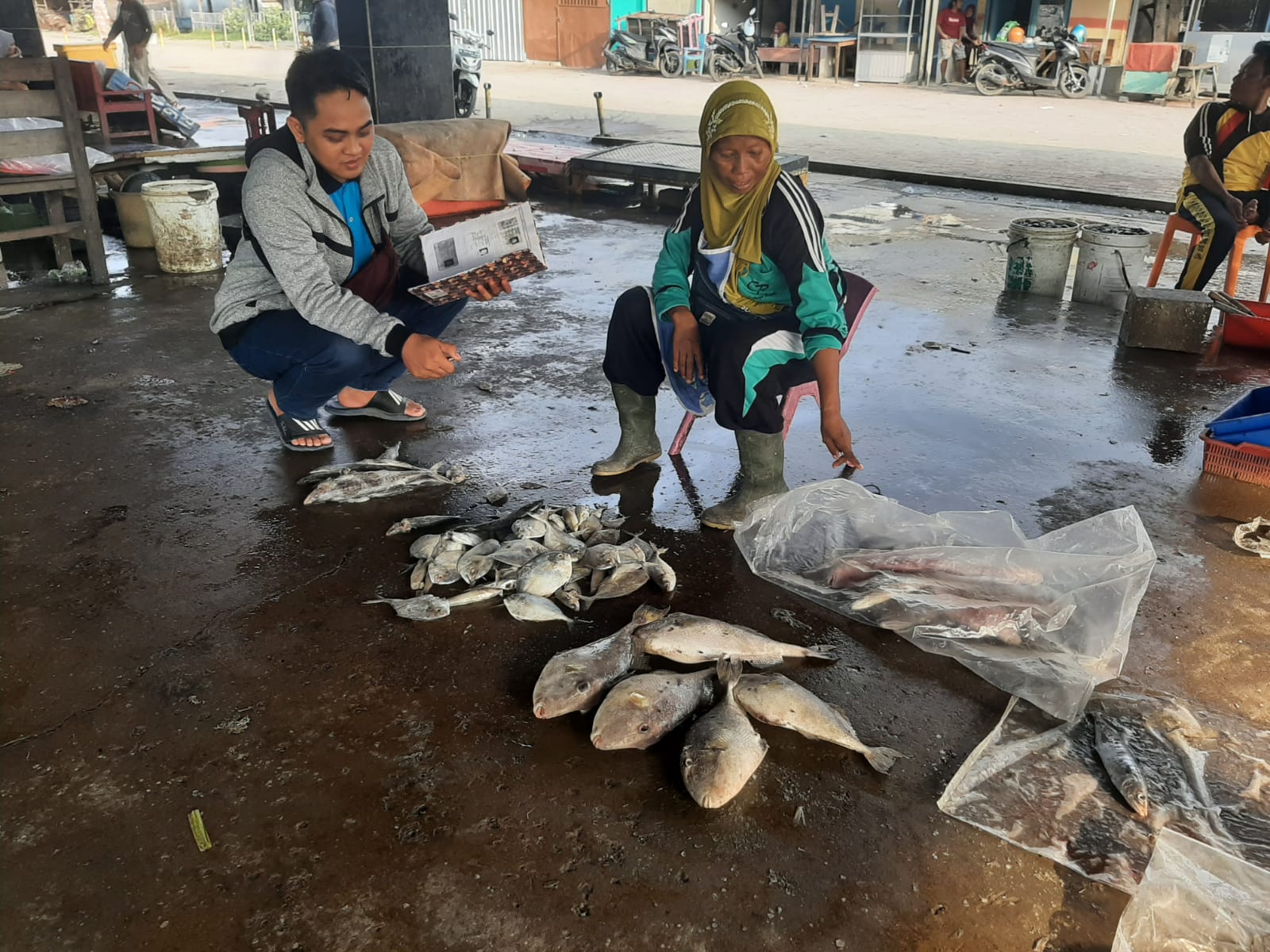 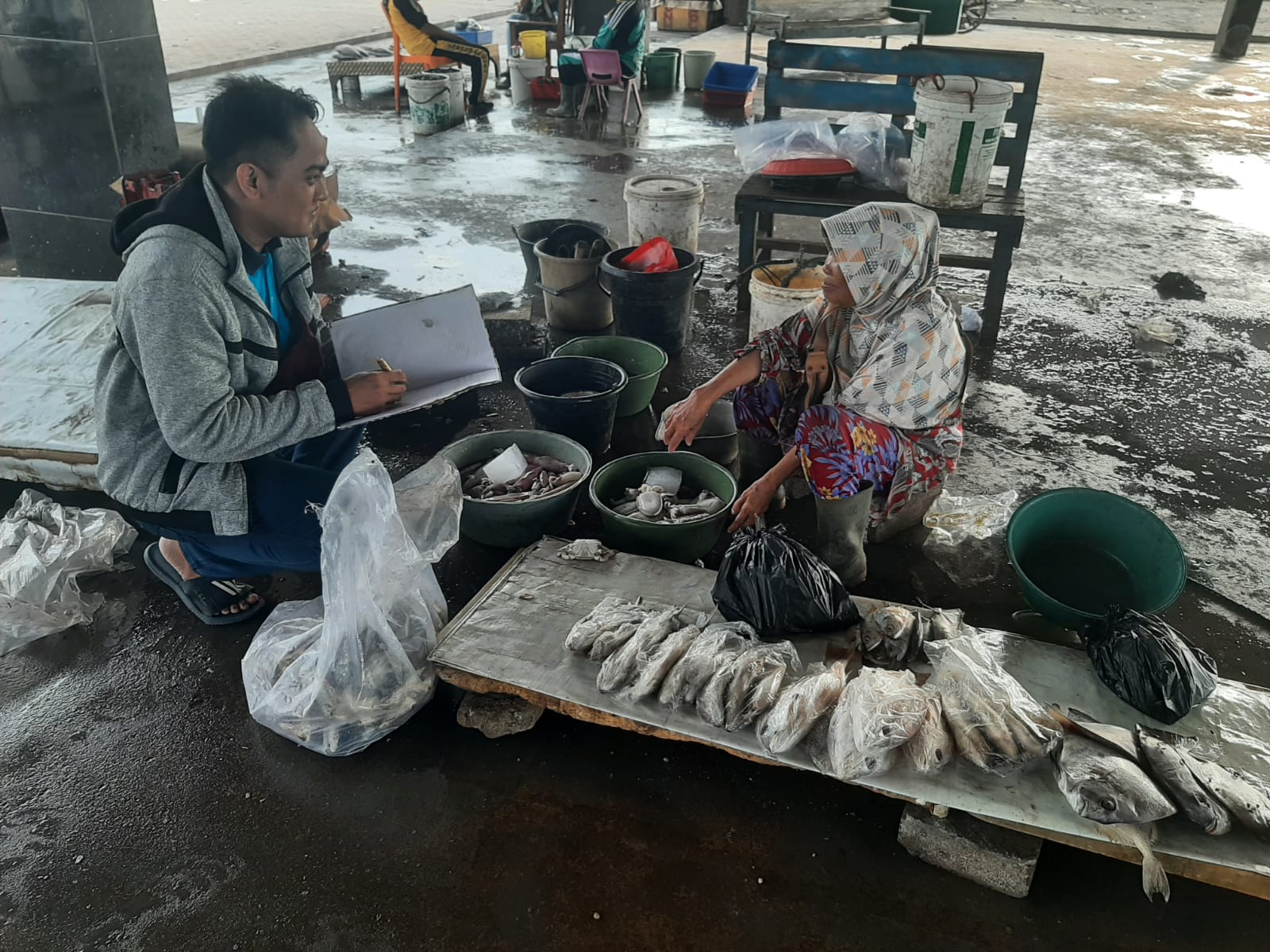 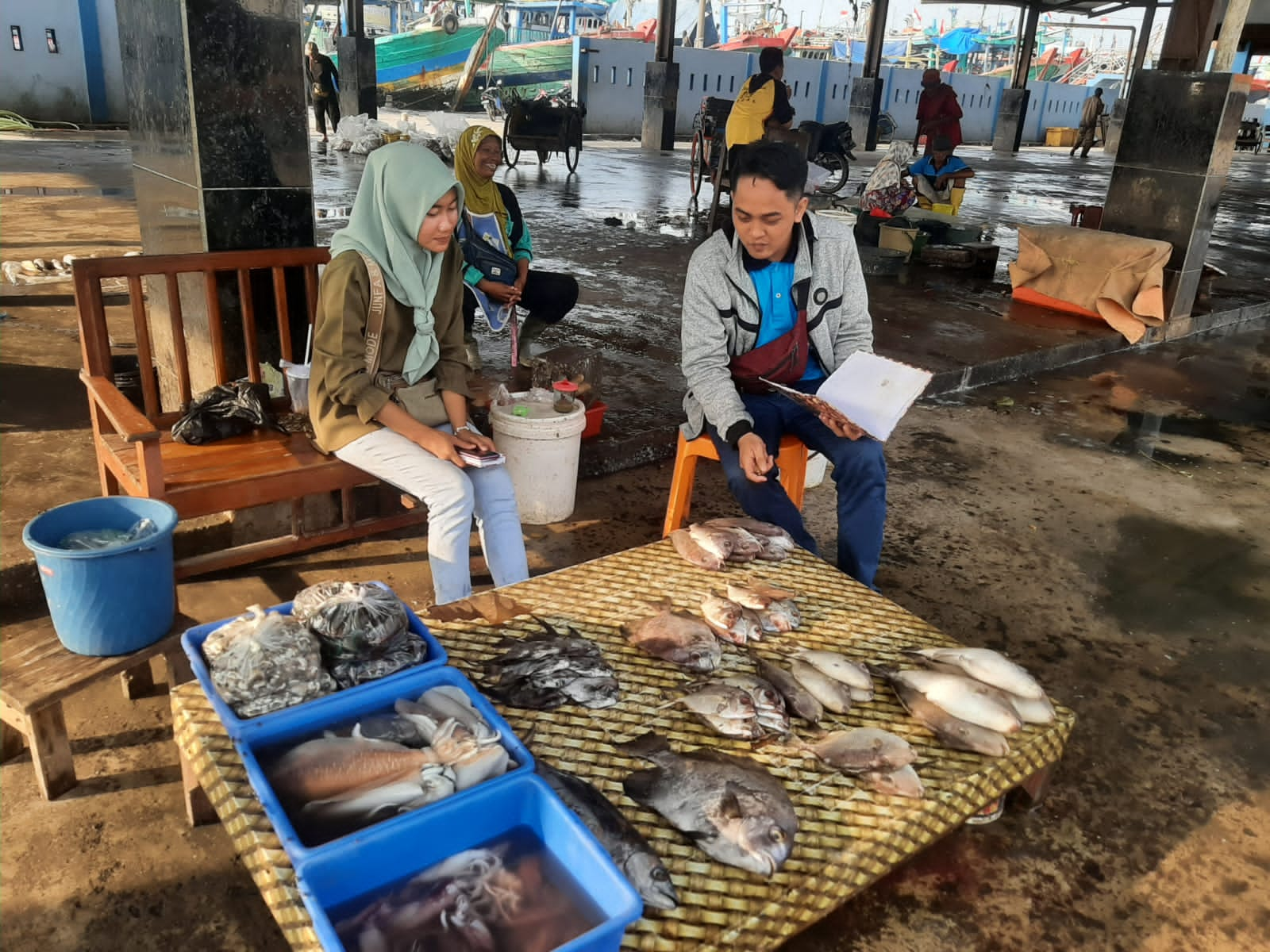 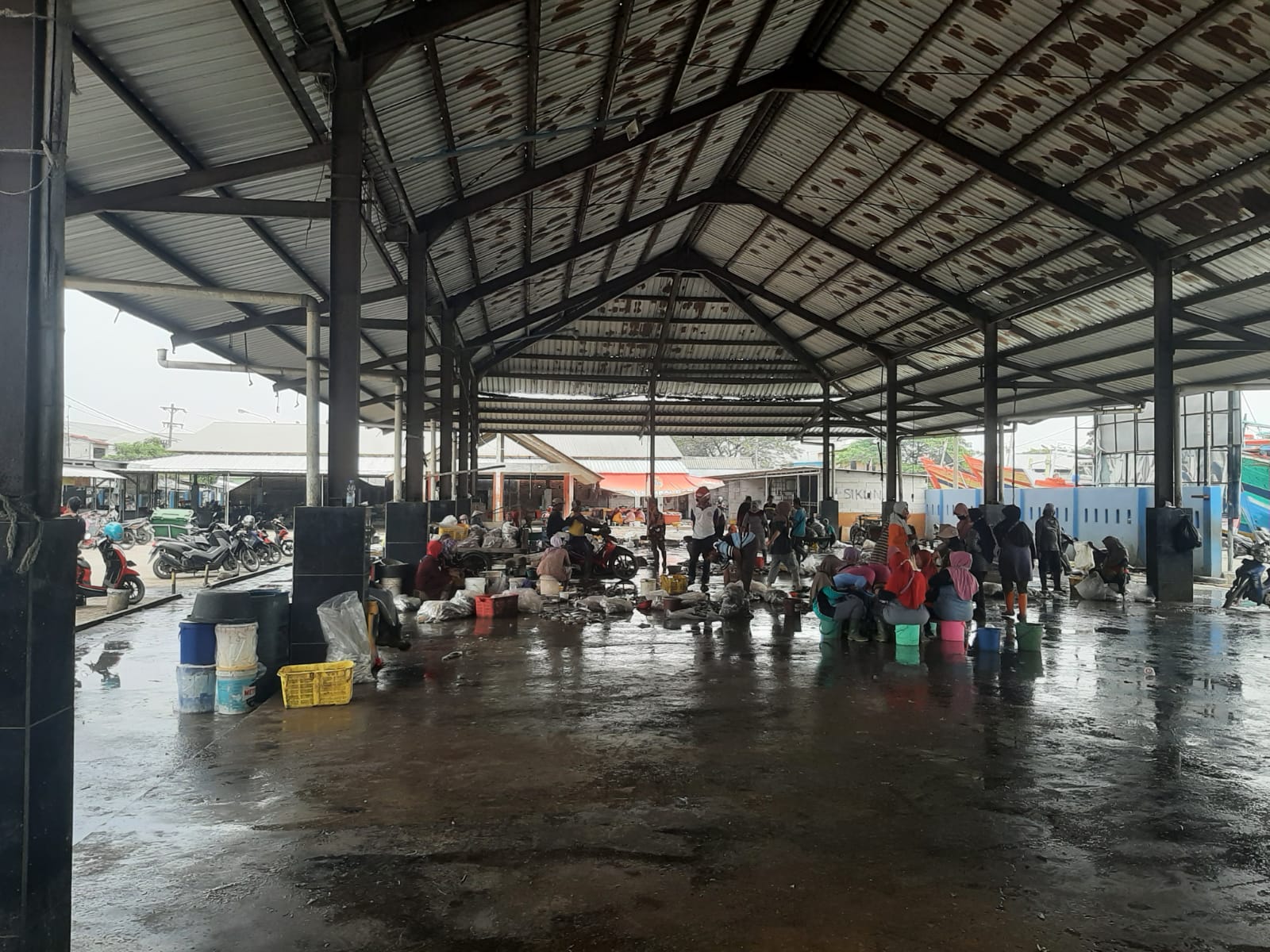 Lampiran 2. Peta lokasi penelitian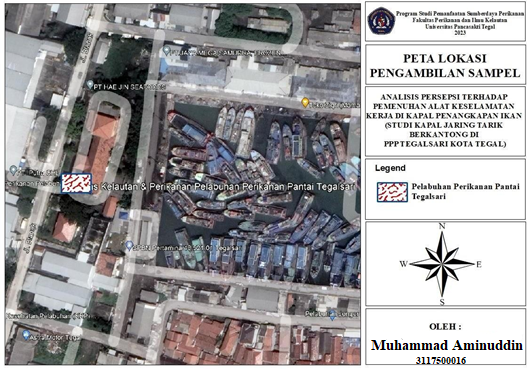 Sumber : google earth 2022Lampiran 2. Hasil PenelitianDAFTAR RIWAYAT HIDUP Penulis dilahirkan di Kota Tegal, Provinsi Jawa Tengah pada tanggal 02 Desember 1999, putra keempat dari 4 bersaudara, pasangan Bapak Alm. Sustiono dan Ibu Ruwiyati. Pendidikan Sekolah Dasar diselesaikan di SD Negeri Kejambon 3 Kota Tegal pada tahun 2011 dan pendidikan Sekolah Menengah Pertama diselesaikan di SMP Negeri 8 Kota Tegal pada tahun 2014 dan pendidikan Sekolah Menengah Atas diselesaikan di SMA Negeri 2 Kota Tegal pada tahun 2017. Setelah lulus Sekolah Menengah Kejuruan penulis melanjutkan Pendidikan Perguruan Tinggi di Universitas Pancasakti Tegal terdaftar sebagai mahasiswa Fakultas Perikanan dan Ilmu Kelautan dengan memilih Program Studi Pemanfaatan Sumberdaya Perikanan. Penulis menyelesaikan Skripsi yang berjudul “Analisis Dampak Pandemi Covid 19 Terhadap Pendapatan Pedagang Ikan di TPI PPP Tegalsari Kota Tegal.” Sehingga sang penulis mampu lulus dan meraih gelar S1.
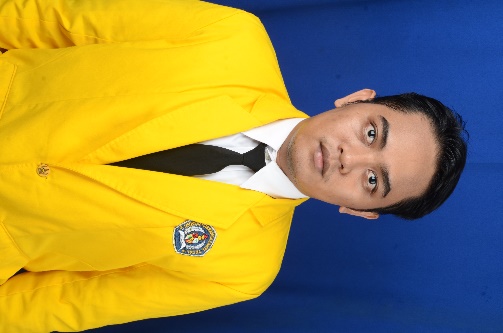 Data Penjualan, Harga ikan, Biaya dan Pendapatan Pedagang pedagang ikan di TPI PPP Tegalsari Kota TegalData Penjualan, Harga ikan, Biaya dan Pendapatan Pedagang pedagang ikan di TPI PPP Tegalsari Kota TegalData Penjualan, Harga ikan, Biaya dan Pendapatan Pedagang pedagang ikan di TPI PPP Tegalsari Kota TegalData Penjualan, Harga ikan, Biaya dan Pendapatan Pedagang pedagang ikan di TPI PPP Tegalsari Kota TegalData Penjualan, Harga ikan, Biaya dan Pendapatan Pedagang pedagang ikan di TPI PPP Tegalsari Kota TegalData Penjualan, Harga ikan, Biaya dan Pendapatan Pedagang pedagang ikan di TPI PPP Tegalsari Kota TegalData Penjualan, Harga ikan, Biaya dan Pendapatan Pedagang pedagang ikan di TPI PPP Tegalsari Kota TegalData Penjualan, Harga ikan, Biaya dan Pendapatan Pedagang pedagang ikan di TPI PPP Tegalsari Kota TegalData Penjualan, Harga ikan, Biaya dan Pendapatan Pedagang pedagang ikan di TPI PPP Tegalsari Kota TegalData Penjualan, Harga ikan, Biaya dan Pendapatan Pedagang pedagang ikan di TPI PPP Tegalsari Kota TegalData Penjualan, Harga ikan, Biaya dan Pendapatan Pedagang pedagang ikan di TPI PPP Tegalsari Kota TegalData Penjualan, Harga ikan, Biaya dan Pendapatan Pedagang pedagang ikan di TPI PPP Tegalsari Kota TegalData Penjualan, Harga ikan, Biaya dan Pendapatan Pedagang pedagang ikan di TPI PPP Tegalsari Kota TegalData Penjualan, Harga ikan, Biaya dan Pendapatan Pedagang pedagang ikan di TPI PPP Tegalsari Kota TegalData Penjualan, Harga ikan, Biaya dan Pendapatan Pedagang pedagang ikan di TPI PPP Tegalsari Kota TegalData Penjualan, Harga ikan, Biaya dan Pendapatan Pedagang pedagang ikan di TPI PPP Tegalsari Kota TegalData Penjualan, Harga ikan, Biaya dan Pendapatan Pedagang pedagang ikan di TPI PPP Tegalsari Kota TegalData Penjualan, Harga ikan, Biaya dan Pendapatan Pedagang pedagang ikan di TPI PPP Tegalsari Kota TegalNoNamaUsiaJenis KelaminPenjualan ikan (Kg/hari)Penjualan ikan (Kg/hari)Harga Rata-Rata IkanHarga Rata-Rata IkanHarga BeliHarga Beli Penjualan (Rp/hari) Penjualan (Rp/hari)BiayaBiayaPendapatan KeuntunganPendapatan KeuntunganPedapatan Selama 1 BulanPedapatan Selama 1 BulanNoNamaUsiaJenis KelaminPenjualan ikan (Kg/hari)Penjualan ikan (Kg/hari)Harga Rata-Rata IkanHarga Rata-Rata IkanHarga BeliHarga Beli Penjualan (Rp/hari) Penjualan (Rp/hari)BiayaBiayaPendapatan KeuntunganPendapatan KeuntunganPedapatan Selama 1 BulanPedapatan Selama 1 BulanNoNamaUsiaJenis KelaminSebelumSelama Sebelum Selama Sebelum Selama Sebelum Selama sebelum selama sebelum selama sebelum selama 1Surinah33perempuan242024,41824,418586,032488,360826,032688,36071,20070,700168,800129,3004,388,8003,361,8002Tarinah49perempuan201524,41824,418488,360366,270688,360516,27061,10060,300138,90089,7003,611,4002,332,2003Waitin53laki-laki171524,41824,418415,106366,270585,106516,27076,20075,70093,80074,3002,438,8001,931,8004Darsih31perempuan201724,41824,418488,360415,106688,360585,10666,10065,000133,900105,0003,481,4002,730,0005Suningsih42perempuan221924,41824,418537,196463,942757,196653,94266,80065,300153,200124,7003,983,2003,242,2006Romsiyah48perempuan252024,41824,418610,450488,360860,450688,36076,20075,200173,800124,8004,518,8003,244,8007Dalimah28perempuan181124,41824,418439,524268,598619,524378,59866,20065,700113,80044,3002,958,8001,151,8008Rosita35perempuan211624,41824,418512,778390,688722,778550,68881,10080,200128,90079,8003,351,4002,074,8009Sumari41laki-laki191524,41824,418463,942366,270653,942516,27071,10070,700118,90079,3003,091,4002,061,80010Darini33laki-laki211724,41824,418512,778415,106722,778585,10671,80071,200138,20098,8003,593,2002,568,80011Suheti26perempuan191324,41824,418463,942317,434653,942447,43471,20070,700118,80059,3003,088,8001,541,80012Apriliyanti30perempuan202224,41824,418488,360537,196688,360757,19661,20060,700138,800159,3003,608,8004,141,80013Tarmini62laki-laki181524,41824,418439,524366,270619,524516,27081,10081,20098,90068,8002,571,4001,788,80014Djaroh38laki-laki201324,41824,418488,360317,434688,360447,43470,70070,700129,30059,3003,361,8001,541,80015Ropichoh28laki-laki221924,41824,418537,196463,942757,196653,94261,60061,600158,400128,4004,118,4003,338,40016Sumitri32perempuan191624,41824,418463,942390,688653,942550,68866,70065,700123,30094,3003,205,8002,451,80017Warmi34perempuan191524,41824,418463,942366,270653,942516,27061,20061,200128,80088,8003,348,8002,308,80018Rami36perempuan221824,41824,418537,196439,524757,196619,52471,60070,700148,400109,3003,858,4002,841,80019Sumirah47perempuan191224,41824,418463,942293,016653,942413,01671,60071,100118,40048,9003,078,4001,271,40020Chorimah37perempuan221924,41824,418537,196463,942757,196653,94286,10085,700133,900104,3003,481,4002,711,80021Waeni36perempuan121724,41824,418293,016415,106413,016585,10666,70066,20053,300103,8001,385,8002,698,80022Rodiyah35perempuan201824,41824,418488,360439,524688,360619,52470,20070,200129,800109,8003,374,8002,854,80023Hesti Komariyah46perempuan211524,41824,418512,778366,270722,778516,27060,70060,700149,30089,3003,881,8002,321,80024Wasitoh30laki-laki171424,41824,418415,106341,852585,106481,85271,20070,20098,80069,8002,568,8001,814,80025Syatin33laki-laki232024,41824,418561,614488,360791,614688,36071,20070,700158,800129,3004,128,8003,361,800Nilai Rata2201624,41824,418488,360401,432688,360565,83270,03269,492129,96894,9083,379,1682,467,608Data Biaya Pedagang Ikan TPI Jongor Kota TegalData Biaya Pedagang Ikan TPI Jongor Kota TegalData Biaya Pedagang Ikan TPI Jongor Kota TegalData Biaya Pedagang Ikan TPI Jongor Kota TegalData Biaya Pedagang Ikan TPI Jongor Kota TegalData Biaya Pedagang Ikan TPI Jongor Kota TegalNoNamaBiaya T.KerjaSewa TempatK. PlastikAir Bersih1Surinah50.0004.2006.50010.0002Tarinah40.0004.2006.00010.0003Waitin55.0004.2006.00010.5004Darsih45.0004.2006.00010.0005Suningsih45.0004.2006.00010.0006Romsiyah55.0004.2006.00010.0007Dalimah45.0004.2006.00011.0008Rosita60.0004.2006.00010.5009Sumari50.0004.2006.00010.90010Darini50.0004.2006.50010.00011Suheti50.0004.2006.50010.00012Apriliyanti40.0004.2006.50010.00013Tarmini60.0004.2006.50010.50014Djaroh50.0004.2006.50010.00015Ropichoh40.0004.2006.50010.90016Sumitri45.0004.2006.50010.00017Warmi40.0004.2006.50010.50018Rami50.0004.2006.50010.00019Sumirah50.0004.2006.50010.90020Chorimah65.0004.2006.50010.00021Waeni45.0004.2006.50011.00022Rodiyah50.0004.2006.00010.00023Hesti Komariyah40.0004.2006.00010.50024Wasitoh50.0004.2006.00010.00025Syatin50.0004.2006.00011.000Nilai Rata-RataNilai Rata-Rata48.8004.2006.26010.328Daftar harga ikanDaftar harga ikanDaftar harga ikanNoNama IkanHarga/kilo (Rp)1.Etong25.000 - 30.0002.Pihi30.000 - 35.0003.Kaci-kaci30.000 - 35.0004.Bawal35.000 - 40.0005.Kakap35.000 - 40.0006.Lencam30.000 - 35.0007.Cumi-cumi45.000 - 50.0008.Kerang ijo15.000 - 20.0009.Petek5.000 - 10.000